Fiche « mesures »Complète les valeurs :Fiche « mesures »Complète les valeurs :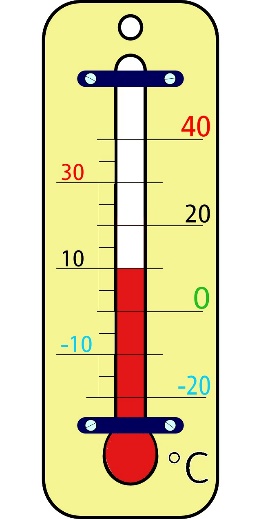 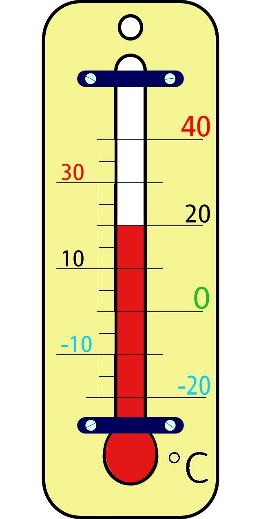 La température est de … °C.La température est de … °C.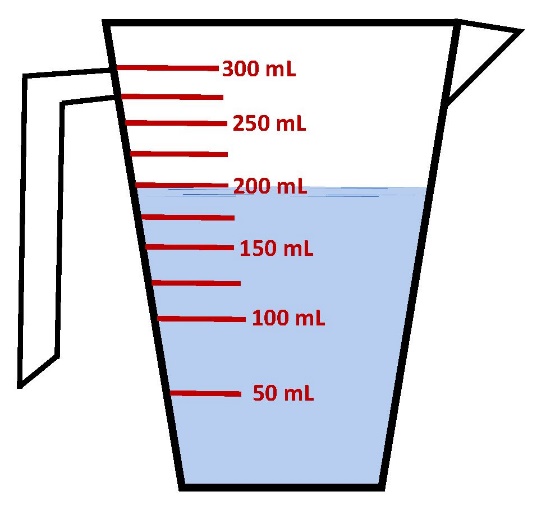 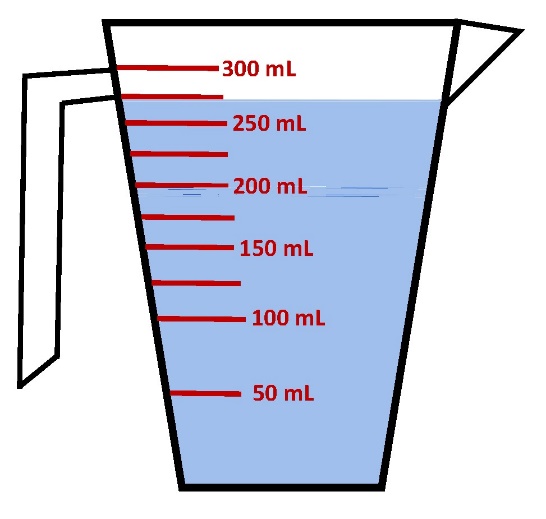 Il y a . . . ml d’eau.Il y a . . . ml d’eau.La température est de … °C.La température est de … °C.Il y a . . . ml d’eau.Il y a . . . ml d’eau.